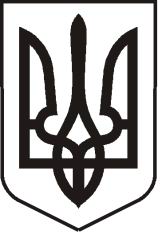 УКРАЇНАЛУГАНСЬКА   ОБЛАСТЬПОПАСНЯНСЬКА  МІСЬКА  РАДАВИКОНАВЧИЙ КОМІТЕТ РIШЕННЯ21 березня 2018 року                        м. Попасна	                  	      № 25Про визначення видів оплачуванихсуспільно-корисних робіт та перелікуоб’єктів для їх відбування правопорушникамипротягом 2018 рокуРозглянувши запит Попаснянського районного відділу з питань пробації Північно-Східного міжрегіонального управління з питань виконання кримінальних покарань та пробації Міністерства юстиції  України щодо визначення видів суспільно корисних робіт, керуючись ст. ст. 311, 3251, 3253 Кодексу України про адміністративні правопорушення, пп. 2 п. «а» ч. 1 ст. 38, ст. ст. 59, 73 Закону України «Про місцеве самоврядування в Україні», виконавчий комітет Попаснянської міської ради ВИРІШИВ: Визначити види оплачуваних суспільно-корисних робіт, які мають виконуватись особами, які вчинили адміністративне правопорушення, передбачене ст. 1831 КУпАП, та на яких судом накладено адміністративне стягнення у вигляді оплачуваних суспільно-корисних робіт: прибирання загальноміських територій (парків, скверів, зелених зон, зон відпочинку населення, площ, кладовищ та інше);очищення вулиць міста від бруду (пісок, листя) вздовж бордюрів;розчистка від снігу, посипання протиожеледними матеріалами загальноміських і прибудинкових територій, тротуарів;ліквідація несанкціонованих сміттєзвалищ;розчищення та ліквідація дикої порослі;вантажно-розвантажувальні роботи;прибирання приміщень;прибирання територій біля пам’ятників, братських могил, пам’ятних знаків; фарбування малих архітектурних форм;висадження дерев, кущів, квітів;викос трави;вибілювання бордюр та дерев.Визначити перелік об’єктів, на яких порушники виконуватимуть оплачувані суспільно-корисні роботи:вул. Миру; вул. Первомайська; вул. Бахмутська;вул. Склозаводська;вул. Миронівська;вул. Ціолковського;парк Залізничників;сквер по вул. Базарна;сквер по вул. Первомайська;сквер по вул. Чехова;вул. Соборна (до перехрестя вул. Базарна);вул. Ніколенка (до вул. Базарна);стадіон «Локомотив»;парк імені В.П. Калюжного;територія площі Миру;	місця меморіальних поховань, які мають офіційний статус, пам’яток архітектури, історії і культури;цвинтарі. Особи, на яких судом накладено  адміністративне стягнення у вигляді оплачуваних суспільно-корисних робіт, можуть здійснювати роботи вказані в п.1 цього рішення у всіх підприємствах, установах, організаціях незалежно від форм власності, які знаходяться на території міста Попасна. Рекомендувати підприємствам, установам, організаціям, на яких будуть організовані оплачувані суспільно-корисні роботи, підготувати  відповідні накази про створення тимчасових робочих місць для проведення таких робіт, створити безпечні умови праці для громадян, які будуть направлені для відбування адміністративного покарання, та забезпечити вчасне подання до Попаснянського районного відділу з питань пробації Північно-Східного міжрегіонального управління з питань виконання кримінальних покарань та пробації Міністерства юстиції  України інформації про хід робіт та виконання обов’язків, встановлених ст. 3253 КУпАП.Контроль за виконанням даного рішення покласти на  заступника міського голови  Хащенка Д.В. та відділ  житлово – комунального господарства, архітектури, містобудування та землеустрою виконкому міської ради.    Міський голова                                                                                                   Ю.І.Онищенко